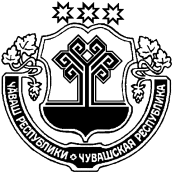 О досрочном прекращении полномочий главы Старочукальского сельского поселения Шемуршинского района Чувашской Республики в связи с отставкой по собственному желанию	В соответствии со ст. 21 Устава Старочукальского сельского поселения Шемуршинского района Собрание депутатов Старочукальского сельского поселения решило:	Прекратить полномочия главы Старочукальского сельского поселения с 07 октября 2015 года досрочно в связи с отставкой по собственному желанию. ГлаваСтарочукальского сельского поселения  Шемуршинского района                                                          А.В.Чамеев.ЧЁВАШ РЕСПУБЛИКИШЁМЁРШЁ РАЙОН,ЧУВАШСКАЯ РЕСПУБЛИКА ШЕМУРШИНСКИЙ РАЙОН  КИВ, ЧУКАЛЯЛ ПОСЕЛЕНИЙ,Н ДЕПУТАТСЕН ПУХЁВ, ЙЫШЁНУ« 07 »   юпа   2015ç  № 2 Кив. Чукал ял.СОБРАНИЕ ДЕПУТАТОВ  СТАРОЧУКАЛЬСКОГО СЕЛЬСКОГО  ПОСЕЛЕНИЯ РЕШЕНИЕ«07»  октября 2015 г. № 2 деревня Старые Чукалы